2019全國大專校院暨高中職創新精緻農業商展競賽－農情覓意一、辦理目的：在全球經濟貿易的環境下，國際化已然成為趨勢，為培養學生國際商展行銷所需具備的能力，本校藉由一中商圈及益民商圈人潮聚集的地利之便辦理商展競賽，鼓勵國內大專校院與高中職之國貿、會展、行銷、休閒與農業等相關科系學生，透過展攤設計及陳列、中英文簡報等競賽內容，期以達到結合校園資源與推動臺灣在地精緻農業發展之成效目標。二、主辦單位：國立臺中科技大學商學院三、承辦單位：國立臺中科技大學國際貿易與經營系              國際會展與參展行銷就業學程四、協辦單位：國立臺中科技大學國貿系系友會五、競賽主題：創意農業行銷、精緻農業介紹六、辦理方式：行銷簡報及商展模擬七、競賽日期：2019年6月2日星期日八、辦理地點：國立臺中科技大學三民校區體育館              404 臺中市北區三民路三段129號九、參賽資格：凡教育部認可之公私立大專校院及高中職（含五專前三年）系科均可組隊報名，一組人數為12至15人，參賽成員皆須為在校生，可跨科系參與。十、競賽項目：（一）高中職（含五專前三年）參賽隊伍競賽項目說明：（二）大專校院參賽隊伍競賽項目說明：十一、執行方式：（一）報名方式：報名日期：即日起至2019年4月30日止。報名方式：以校為單位，採取網路報名，請填妥相關報名資料。報名網址：https://goo.gl/forms/n6HohFleTcn55hSb2   (請於Google瀏覽器連結使用)（二）媒合機制：分為參賽隊伍自行找尋廠商與交由主辦單位媒合。參賽隊伍自行找尋合作廠商（1）合作廠商須具有公司登記資格。（2）廠商類型須符合本次商展競賽主題。交由主辦單位媒合廠商（1）以鄰近參賽學校優先媒合。（2）媒合確定後將無法任意更動合作廠商。（三）參賽規定：注意事項：參賽隊伍必須遵守主辦單位公佈之參展須知。展覽會場布置時間：2019年6月1日（星期六）08:00-16:00。展出時間：2019年6月2日（星期日）09:00-16:00。（四）評審原則－由主辦單位邀請國內外相關領域之業界精英，並依據下列評分項目表評分：高中職（含五專前三年）參賽隊伍競賽：大專校院參賽隊伍競賽：高中職（含五專前三年）參賽隊伍獎項：單項獎：中文解說、英文解說、展攤設計，此三項競賽將取前三名及佳作兩名。（2）最佳宣傳獎：展品宣傳影片獲得最多分享數加讚數隊伍。（3）總錦標：綜合三項競賽成績，選出本次競賽之前三名。（4）人氣王：透過現場參觀者共同選出一名本次競賽人氣王。大專校院參賽隊伍獎項：單項獎：英文簡報、中文解說、英文解說與展攤設計，此四項競賽將取前三名及佳作兩名。（2）最佳宣傳獎：展品宣傳影片獲得最多分享數加讚數隊伍。（3）總錦標：綜合三項競賽成績，選出本次競賽之前三名。（4）人氣王：透過現場參觀者共同選出一名本次競賽人氣王。全程參與之師生，將發予參賽證明乙份。（五）競賽費用：參賽學校報名費：參賽隊伍每隊保證金壹仟元整，確認報名完成後請於2019年5月1日（三）前完成匯款，主辦單位將於賽後當日退還。廠商展布費：廠商負擔每攤位新台幣參仟元整，參賽隊伍請於2019年5月7日（二）前告知主辦單位其所配合之廠商資訊，並繳交廠商授權書及完成匯款手續。匯款帳戶：合作金庫 北屯分行          帳號：1494-717-225241          戶名：臺中市臺中科技大學國貿系友會十二、預期效益：（一）產業扎根：廣邀相關領域之大專校院與高中職學子參觀競賽活動，以協助臺灣精緻農業向下扎根。（二）共同切磋進步：激勵國際貿易、會展、行銷、休閒與農業等相關科系學生，共同切磋專業與創新能力，培養學生國際商展行銷之能力，期望未來能夠把MIT的商品推向全球。（三）推動精緻農業整體產業發展：推動臺灣精緻農業能進一步提升品牌知名度及商展行銷能力。十三、競賽聯絡人：蔡樹芬老師辦公室電話：04-2219-6645／傳真號碼：04-2219-6121Email：viola@nutc.edu.tw鄭聿恬小姐聯絡電話：0983-369-858Email：bupudding0911@gmail.com陳佳妤小姐聯絡電話：0926-122-652Email：chiayu12077@gmail.comFB粉絲專頁：臺中科大全國大專校院國際商展競賽https://goo.gl/d1i3zD附表一：競賽流程表（暫定）附表二：國立臺中科技大學體育館－場內配置圖（暫定）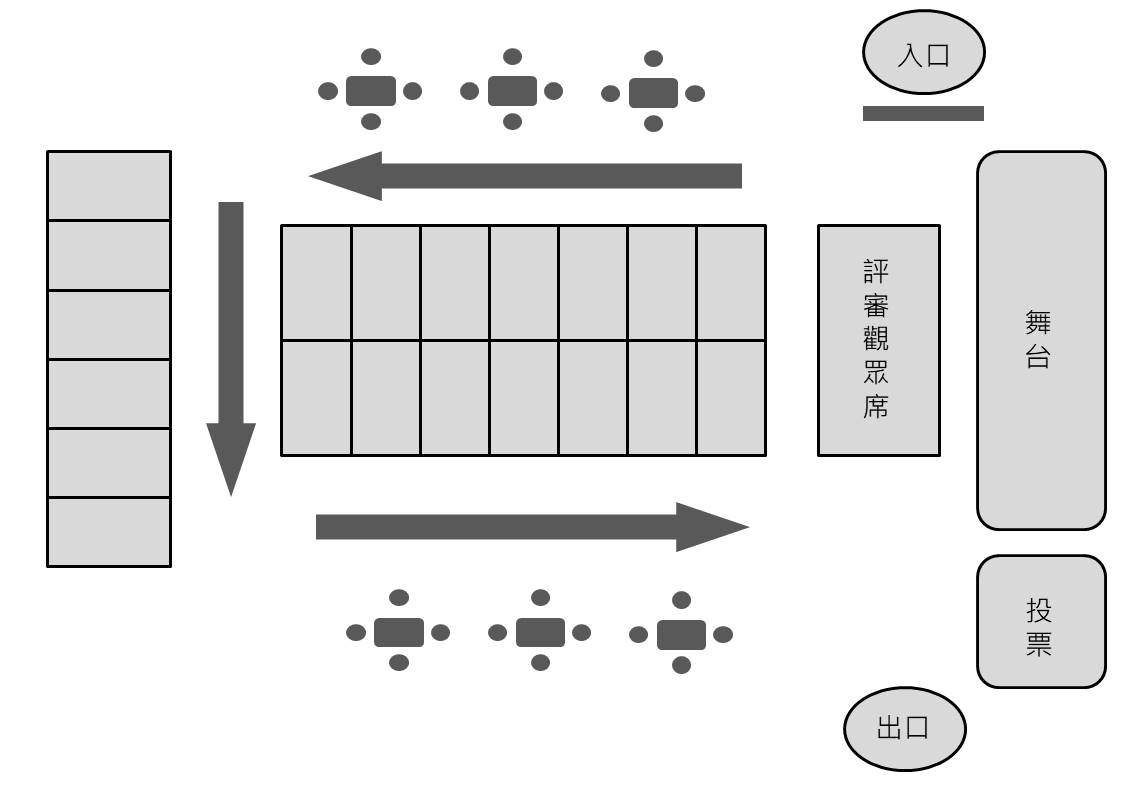 附表三：攤位規格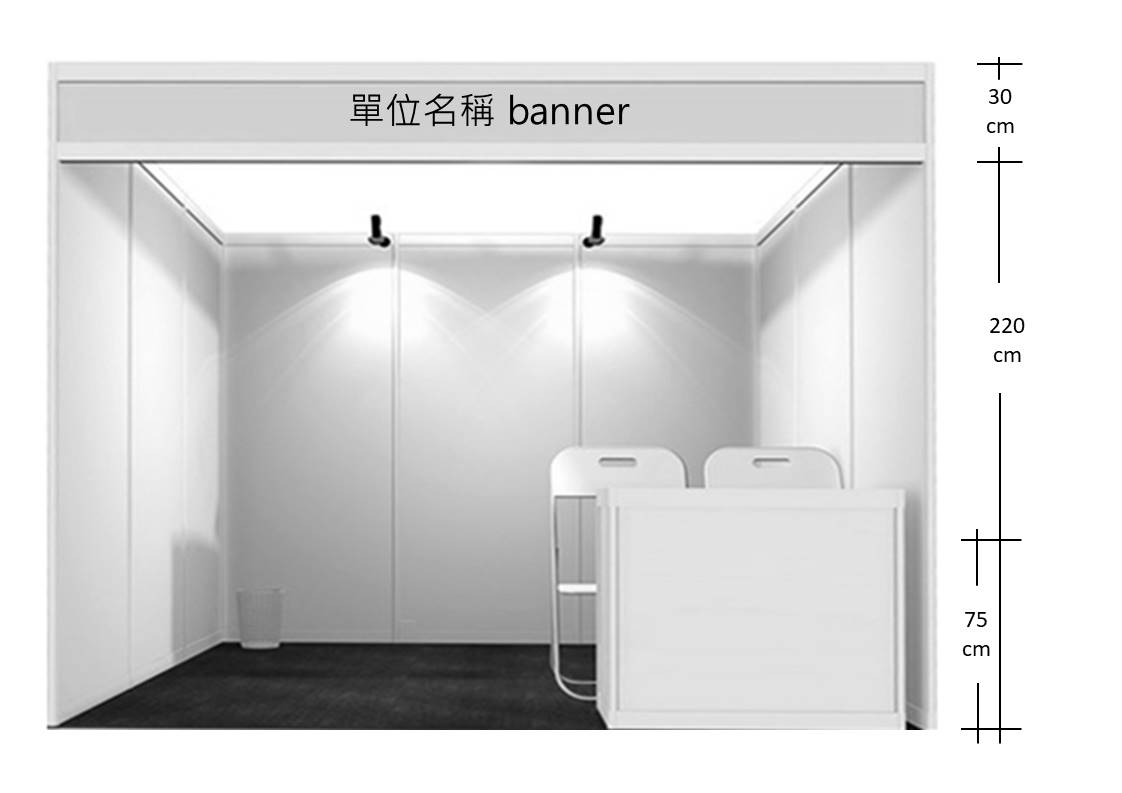 附表四：廠商合作授權書2019全國大專校院暨高中職創新精緻農業商展競賽－農情覓意廠商授權書 (廠商名稱)同意將(產品名稱)授權(校名)，參加國立臺中科技大學主辦，於2019年6月1日至2日參加國立臺中科技大學體育館舉行之「2019全國大專校院暨高中職創新精緻農業商展競賽－農情覓意｣，特此證明。授權廠商：統一編號：                         (公司代理人印章)地址：中華民國2019年        月             日競賽項目競賽人數上限（人）展場設計布置不限現場英文解說5 現場中文解說5 展品宣傳影片不限競賽項目競賽人數上限（人）展場設計布置不限現場英文解說5 現場中文解說5 英文行銷簡報5（含掌控簡報者）展品宣傳影片不限評分項目說明評分標準展場模擬展場模擬展場模擬中文解說參展目標之呈現與說服力、設計內容之說明與對溝通對象之吸引力，包含示範、解說、接待表達能力、儀表及態度等。特色說明30%展場行銷30%溝通技巧30%團隊表現10%英文解說參展目標之呈現與說服力、設計內容之說明與對溝通對象之吸引力，包含示範、解說、接待表達能力、儀表及態度等。特色說明30%展場行銷30%溝通技巧30%團隊表現10%展攤設計參展目標之文宣設計、攤位設計與展品陳列等內容。整體創意30%企業形象20%產品特色30%擺設技巧20%展品宣傳參展展品之影片宣傳內容，包含創意力與吸引力等呈現，該項評比是以該組影片之分享加讚數作為評分標準。備註1.影片上傳網址為：2019ntcustnafc@gmail.com2.影片上傳截止日為2019/5/21（二）3.比賽時間為：2019/5/22－9:00至5/29－23:594.影片呈現順序為繳交影片的時間順序。5.影片上傳規格為FullHD（1920 x 1080px） 時間限制為1分30秒內網路人氣100%（獨立獎項）整體表現整體表現整體表現總錦標綜合上述三項競賽成績，選出本次競賽之前三名。中文解說40%英文解說35%展攤設計25%人氣王在離場時將會由工作人員發放兩張貼紙，讓參觀者可以貼至於出口處所設立的計分表上，使其能透過實際行動支持喜歡的參展隊伍。以貼紙數目計分評分項目說明評分標準評分標準行銷簡報行銷簡報行銷簡報行銷簡報英文簡報各隊依照所配合廠商之參展目標的主打商品分別進行簡報與問答，簡報八分鐘與問答兩分鐘（共計十分鐘）。產品介紹40%舞台表現20%團隊合作20%簡報設計20%產品介紹40%舞台表現20%團隊合作20%簡報設計20%展場模擬展場模擬展場模擬展場模擬中文解說參展目標之呈現與說服力、設計內容之說明與對溝通對象之吸引力，包含示範、解說、接待表達能力、儀表及態度等。參展目標之呈現與說服力、設計內容之說明與對溝通對象之吸引力，包含示範、解說、接待表達能力、儀表及態度等。特色說明30%展場行銷30%溝通技巧30%團隊表現10%英文解說參展目標之呈現與說服力、設計內容之說明與對溝通對象之吸引力，包含示範、解說、接待表達能力、儀表及態度等。參展目標之呈現與說服力、設計內容之說明與對溝通對象之吸引力，包含示範、解說、接待表達能力、儀表及態度等。特色說明30%展場行銷30%溝通技巧30%團隊表現10%展攤設計參展目標之文宣設計、攤位設計與展品陳列等內容。參展目標之文宣設計、攤位設計與展品陳列等內容。整體創意30%企業形象20%產品特色30%擺設技巧20%展品宣傳參展展品之影片宣傳內容，包含創意力與吸引力等呈現，該項評比是以該組影片之分享加讚數作為評分標準。備註：1.影片上傳網址為：2019ntcustnafc@gmail.com2.影片上傳截止日為2019/5/21（二）3.比賽時間為：2019/5/22－9:00至5/29－23:594.影片呈現順序為繳交影片的時間順序。5.影片上傳規格為FullHD（1920 x 1080px）  時間限制為1分30秒內參展展品之影片宣傳內容，包含創意力與吸引力等呈現，該項評比是以該組影片之分享加讚數作為評分標準。備註：1.影片上傳網址為：2019ntcustnafc@gmail.com2.影片上傳截止日為2019/5/21（二）3.比賽時間為：2019/5/22－9:00至5/29－23:594.影片呈現順序為繳交影片的時間順序。5.影片上傳規格為FullHD（1920 x 1080px）  時間限制為1分30秒內網路人氣100%（獨立獎項）整體表現整體表現整體表現整體表現總錦標綜合上述四項競賽成績，選出本次競賽之前三名。行銷簡報25%中文解說25%英文解說25%展攤設計25%行銷簡報25%中文解說25%英文解說25%展攤設計25%人氣王在離場時將會由工作人員發放兩張貼紙，讓參觀者可以貼至於出口處所設立的計分表上，使其能透過實際行動支持喜歡的參展隊伍。以貼紙數目計分以貼紙數目計分日期時間內容備註2019年6月1日（星期六）08:00-16:00展場布置2019年6月2日（星期日）09:00-09:30開幕典禮長官致詞來賓致詞開場表演2019年6月2日（星期日）09:30-10:40英文簡報比賽大專組英文簡報比賽。2019年6月2日（星期日）10:40-10:50休息時間2019年6月2日（星期日）10:50-12:00英文簡報比賽中、英文展攤現場解說開始進行2019年6月2日（星期日）12:00-13:00交流時間若超過特定組數，英文簡報比賽繼續進行。2019年6月2日（星期日）13:00-15:00中英文解說比賽2019年6月2日（星期日）15:00-15:30展覽時間計算成績2019年6月2日（星期日）15:30-16:30頒獎典禮閉幕典禮2019年6月2日（星期日）16:30-17:00撤場攤位配置攤位配置隔間標準攤位(寬300 x深300 x高250 cm)門檻公司名稱長桌一張(長180 x寬60 x高75 cm)折疊椅兩張桌巾一個展攤設計以大圖輸出為主。展攤設計以大圖輸出為主。